АТҚАРУ КОМИТЕТІ					ИСПОЛНИТЕЛЬНЫЙ КОМИТЕТҚАУЛЫ				ПОСТАНОВЛЕНИЕ24.06.2022 год									№ 17 п. 1О проекте Концепции Казахстанского отраслевого профсоюза работников образованияи науки «Жаңа Қазақстан - Жаңа кәсіподақ».Исполком Казахстанского отраслевого профсоюза работников образования и науки П О С Т А Н О В Л Я Е Т:1. По результатам обсуждения и поступивших предложений членов Исполкома вопрос утверждения Концепции Казахстанского отраслевого профсоюза работников образования и науки «Жаңа Қазақстан – Жаңа кәсіподақ» внести на рассмотрение очередного заседания Совета Отраслевого профсоюза. 2. Поручить руководству Профсоюза для подготовки проекта Концепции создать рабочую группу Отраслевого Совета профсоюза с введением в её состав представителей первичных организаций, ученых, экспертов-специалистов.3. Контроль за выполнением настоящего постановления возложить на заместителя председателя профсоюза Беженарова В.Ф. 	Председатель							А. Мукашева«ҚАЗАҚСТАНДЫҚ САЛАЛЫҚБІЛІМ ЖӘНЕ ҒЫЛЫМ ҚЫЗМЕТКЕРЛЕРІНІҢ КӘСІПТІК ОДАҒЫ»ҚОҒАМДЫҚ БІРЛЕСТІГІ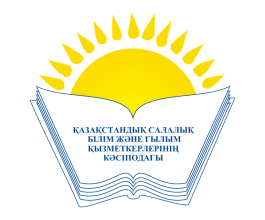 ОБЩЕСТВЕННОЕ ОБЪЕДИНЕНИЕ«КАЗАХСТАНСКИЙ ОТРАСЛЕВОЙ ПРОФЕССИОНАЛЬНЫЙ СОЮЗ РАБОТНИКОВ ОБРАЗОВАНИЯ ИНАУКИ»